Конспект НОД на тему «Поход в парк» в старшей группеВыполнила:Воспитатель МБДОУ №321 г.о. Самара Сатвалдыева Ольга АлександровнаСамара 2014Содержание непосредсвенно - образовательной деятельности в старшей группе.Тема: «Поход в парк»Цель: Совершенствовать умения по элементарным правилам поведения в коллективной деятельности. Расширения представлений о типичных зимних явлениях.Задачи: Развитие речи детей, умение подбирать определения к существительным, активизировать словарь  детей. Закрепить представления детей о профессиях, о зимних явлениях, о деревьях. Формирование умения детей отвечать на вопросы полным ответом, слушать других, не перебивать и не повторяться; Привить любовь к родному краю, бережное отношение к природе. Вызвать живой интерес в изменениях, происходящие эстетические нормы и правила поведения в обществе.Материал и оборудование: почтовый ящик с письмом, билеты с цифрами, стульчики с наклеенными цифрами, картина «Зимний парк», предметные картинно геометрические фигуры, вырезанные из бумаги, «Волшебный сундучок», картон белый, цветная бумага зеленого, коричневого цвета,  ножницы, клей, вата, пластилин, природный и бросовый материал.Музыкальный материал: мелодии леса в разные времена года.Предварительная работа.Чтение произведений о природе.Чтение сказки «Двенадцать месяцев» - Самуил Яковлевич Маршак.Дидактические игры «Угадай дерево», «Профессии», «Транспорт».Изготовление геометрических фигур из бумаги.Изготовление билетов.Совместная экскурсия родителей и детей в парк.Ход экскурсии.Внести в группу почтовый ящик, предложить детям посмотреть, что в нем. Воспитатель.   Посмотрите, ребята, в почтовом ящике лежит письмо. Оно от директора парка, что же он нам пишет? «Ребята, приглашаю вас посетить Ботанический сад (парк)», посмотрите на красоту зимних деревьев, природы. Ребята посетим этот парк? Вы, согласны?Ответы детей.Воспитатель.  Что же нам делать, ведь парк находится далеко, пешком мы туда не дойдем. А на чем мы можем поехать? Давайте,  вспомним, какие виды транспорта мы знаем? На чем мы можем добраться до парка? Дети предлагают свои варианты.Воспитатель.  Сегодня, я вас приглашаю отправиться в увлекательное путешествие. А на чем мы с вами отправимся, вы, узнаете из загадки.Братцы в гости снарядились,Друг за друга прицепились И помчались в путь долек,Лишь оставили дымокОтветы детей. Воспитатель.  Правильно ребята это поезд. А когда люди отправляются в путешествие, что берут с собой?Воспитатель предлагает предметные картинкиДети  выбирают необходимые картинки и аргументируют свой выбор.Воспитатель.   Мы с вами возьмем фотоаппарат и будем фотографировать наиболее понравившиеся вам моменты. А, где же наш поезд? Как, вы думаете, из чего мы можем его соорудить? Ответы детей. Воспитатель.   Правильно, поезд можно соорудить из стульчиков. Дети расставляют стульчики друг за другом.Воспитатель.   Поезд наш  готов. Вы все знаете, что поездом управляет машинист. Сегодня нашим машинистом будет Паша Губанов. Держи фуражку и занимай свое место в поезде. Ребята, а чтобы впустили нас в вагон, мы должны приобрести билеты, без них нам не удастся попасть на поезд. Где, же  мы их приобретем?      Ответы детей. Воспитатель.   Правильно, ребята на вокзале есть касса и кассиры, которые продают билеты. Сегодня кассирами будут Тимофей Морозов и Даша Дубровина. Проходите и занимайте свои места. Все остальные, проходите, пожалуйста, в кассу и покупайте билеты. Стоимость одного билета  3 геометрические фигуры. Эти фигуры лежат на столе в коробке. Начинается продажа билетов.Воспитатель.   Ребята, вы уже знаете, что за порядком в поезде должен следить кондуктор, он проверяет, все ли пассажиры сидят на своих местах. У нас кондуктором будет Данил Исаев. Он, будет внимательно следить, у всех  ли пассажиров есть билеты и на своих ли местах они сидят. Ваше место, вы можете узнать по своим билетам. На них показано, какая цифра и какого цвета находится  на спинке стульчика в поезде. Будьте внимательны, а мы с кондуктором вам поможем.Дети занимают  свои места, машинист дает сигнал к отправлению.Воспитатель фотографирует поезд с пассажирами.Все вместе поют песню:Деток поезд наш везетВ парк и на поляну,Будут дети там гулятьИ снежок разглядывать.Машинист объявляет остановку «Ботанический сад», пассажиры могут покинуть свои вагоны.Дети выходят и останавливаются у входа в парк (рассматривают картину «Зимний парк»).Воспитатель.   Ребята, посмотрите вокруг. Подумайте, какой парк в зимнее время года? Пока вы думаете, я прочитаю вам стихотворение Ф. Тютчев, послушайте.                           Чародейкою зимой                           Околдован парк стоит –                           И под снежной бахромою,                           Неподвижною, немою,                          Чудной жизнью он блестит.Парк зимой неподвижный, спящий, красивый.Давайте, все вместе послушаем, что можно услышать зимой в парке?Ответы детей из личного опыта (например: тишина, скрип снега под ногами, шум ветра)Воспитатель.   Да, ребята, в парке сейчас тихо. А весной и летом в парке можно услышать щебетание птиц, шум ветра, шелест листьев. Почему же сейчас так тихо? Почему мало птиц?Ответы детей.Воспитатель.   Правильно. Остались только зимующие птицы, которые перебрались ближе к жилью человека. Так как здесь легче найти корм и возле жилья человека теплее. Назовите птиц, которые у нас зимуют.Ответы детей.Воспитатель показывает картинки с названными птицами (снегирь, синица, голубь и другие)Молодцы! А сейчас, я вам загадаю загадку о зиме.Он все время занят делом,Он не может зря идти.Он идет и красит белымВсе, что видит на пути.Ответы детей.Воспитатель.   Правильно, это снег. Весь парк в снегу. Он лежит на земле, на скамейках,  дорожках, ветках деревьев. Снег белый, пушистый. На землю он падает хлопьями, быстро покрывая окружающие предметы. Когда мы ходим по снегу, мы слышим звуки, похожие на скрип. Ребята, а когда скрипит снег? Когда оттепель или мороз?Ответы детей.Воспитатель.   Правильно ребята. Снег скрипит, потому что в мороз он сухой. Рассмотрев снег, воспитатель предлагает рассмотреть деревья. Посмотрите внимательно, какие деревья растут в парке? И какие изменения с ними произошли.Ответы детей.Воспитатель.   Конечно, у нас деревья все в снегу, белые. А летом, вы  знаете деревья все зеленые, с листьями. Давайте вспомним, как выглядит береза, какой у нее ствол. На нашей картине есть береза?Ответы детей.Воспитатель.  Молодцы, ребята! На картине береза есть. У нее ствол белый, веточки тонкие. А теперь слушайте загадку: Зимой и летом одним цветом. Что это?Ответы детей.Воспитатель.   Правильно, это елка. А это дерево есть на нашей картине? Найдите его и ответьте на мой вопрос. На этом дереве растут листья?Дети показывают дерево (ель) и отвечают на заданный вопрос.Воспитатель.   Правильно, это хвойное дерево. На елке растут иголки и шишки. Ребята, теперь нам нужно возвращаться. Наш поезд скоро отправляется. А на память о нашем путешествии в  «Ботанический сад» мы сфотографируемся. Воспитатель фотографирует детей возле картины («Ботанический сад»). Машинист объявляет.  Наш поезд отправляется. Садимся в поезд на свои места. Следующая станция «Детский сад».Воспитатель с детьми поют песенку:По лужайке, по полянкеМимо кочек, мимо ямки,За пригорки, за холмы,Едем-едем, едем мы!Колеса поезда стуча!Ту, ту-у-у!!Машинист объявляет.  Станция «Детский сад». Выходите. Воспитатель.   Ребята, мы вернулись из нашего путешествия. А что же лежит во втором ящике, мы не посмотрели?Давайте, посмотрим, что же там лежит?Воспитатель достает из «Волшебного сундучка»: бросовый и природный материал, цветную бумагу, белый картон, ножницы, клей, пластилин.Воспитатель.   Что же мы можем сделать из этих предметов? Ребята, а давайте, сделаем наш парк, сфотографируем его и отправим фотографию директору Ботанического сада (парка), в котором мы побывали. Согласны, мы сделаем!? Ответы детей.Воспитатель.   Молодцы, ребята. Тогда приступаем к работе.Продуктивная деятельность по музыку мелодии леса в разные времена года.В результате вот, что у нас получилось: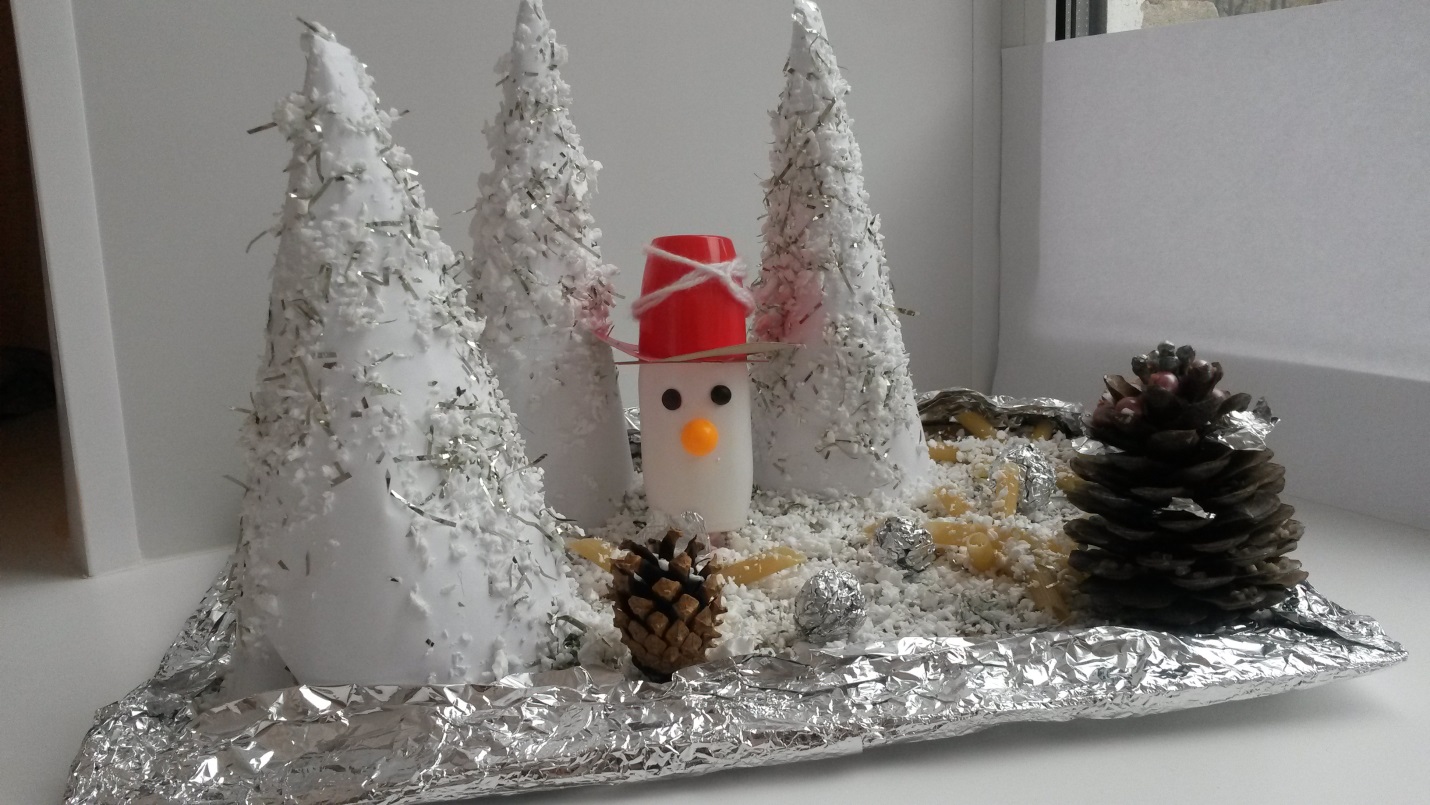 